PARTECIPAZIONE ALLA CANDIDATURA PER I CONSIGLI DI DISCIPLINA DEI PERITI AGRARI E PALAllegato BFormato europeo per il curriculum vitae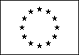 Informazioni personaliNome[Cognome, Nome, e, se pertinente, altri nomi]Indirizzo[Numero civico, strada o piazza, codice postale, città, paese]TelefonoFaxE-mailNazionalitàData di nascita[Giorno, mese, anno]Esperienza lavorativa• Date (da – a) [Iniziare con le informazioni più recenti ed elencare separatamente ciascun impiego pertinente ricoperto. ]• Nome e indirizzo del datore di lavoro• Tipo di azienda o settore• Tipo di impiego• Principali mansioni e responsabilitàIstruzione, formazione e attività professionali• Date (da – a)[Iniziare con le informazioni più recenti ed elencare separatamente ciascun corso pertinente frequentato con successo. ]• Nome e tipo di istituto di istruzione o formazione• Principali materie / abilità professionali oggetto dello studio• Qualifica conseguita• Livello nella classificazione nazionale (se pertinente)•Abilitazione Professionale[Dettagliare le condizioni ricorrenti]Iscrizione Albo ProfessionaleIscrizione Cassa PrevidenzaPartita IVACodice Attività ATECOOrganizzazione proprio Studio Professionale (indicare se con dipendenti o collaboratori)Settori di Attività Prevalenti svolti nell’ultimo decennioAttività svolte in qualità di CTP e/o CTU in procedimenti Civili/Penali/AmministrativiAttività svolta negli ultimi 10 anni come capo progettoAttività professionale come Perito Agrario svolta con la qualifica di esperto c/o le PP AAMedia del volume di affari come Perito Agrario dichiarato ai fini IRPEF negli ultimi 3 anniMedia del volume di affari come Perito Agrario dichiarato ai fini IRPEF negli ultimi 10 anniCariche rivestite negli Ordini e/o Collegi Territoriali e/o NazionaliEsperienza in attività nei procedimenti disciplinari, Territoriali e/o NazionaliCapacità e competenze personaliAcquisite nel corso della vita e della carriera ma non necessariamente riconosciute da certificati e diplomi ufficiali.Madrelingua[ Indicare la madrelingua ]Altre lingua[ Indicare la lingua ]• Capacità di lettura[ Indicare il livello: eccellente, buono, elementare. ]• Capacità di scrittura[ Indicare il livello: eccellente, buono, elementare. ]• Capacità di espressione orale[ Indicare il livello: eccellente, buono, elementare. ]Capacità e competenze relazionaliVivere e lavorare con altre persone, in ambiente multiculturale, occupando posti in cui la comunicazione è importante e in situazioni in cui è essenziale lavorare in squadra (ad es. cultura e sport), ecc.[ Descrivere tali competenze e indicare dove sono state acquisite. ]Capacità e competenze organizzative  Ad es. coordinamento e amministrazione di persone, progetti, bilanci; sul posto di lavoro, in attività di volontariato (ad es. cultura e sport), a casa, ecc.[ Descrivere tali competenze e indicare dove sono state acquisite. ]Capacità e competenze tecnicheCon computer, attrezzature specifiche, macchinari, ecc.[ Descrivere tali competenze e indicare dove sono state acquisite. ]Capacità e competenze artisticheMusica, scrittura, disegno ecc.[ Descrivere tali competenze e indicare dove sono state acquisite. ]Altre capacità e competenzeCompetenze non precedentemente indicate.[ Descrivere tali competenze e indicare dove sono state acquisite. ]Patente o patentiUlteriori informazioni[ Inserire qui ogni altra informazione pertinente, ad esempio persone di riferimento, referenze ecc. ]Allegati[ Se del caso, enumerare gli allegati al CV. ]